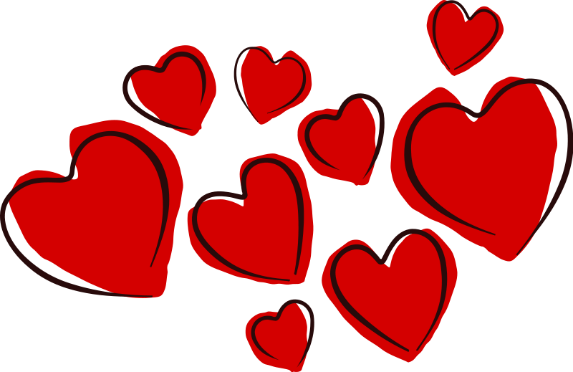 Valentine’s DayBring your SweetieWine and Food PairingThursday, February 14, 2019 – 6pmSix Tastings* – Wine and FoodReservations Only – 207-677-2105Wine - CELLARDOOR Wineries, Lincolnville, ME Food - Chef Ross Moskwa’s creations$100/person***plus a welcome sparkling wine taste**does not include tax or gratuityMenu available on www.bradleyinn.com